Уважаемые коллеги!Кафедра общей и клинической психологии ПСПбГМУ им. акад. И.П. Павлова с 14.11.2022 открывает набор на программу профессиональной переподготовки с использованием дистанционных технологий по специальности "Клиническая психология" (объем - 1080 часов, длительность обучения –1 год)Курс рассчитан на специалистов с высшим психологическим, медицинским и педагогическим образованием.После прохождения программы выдаётся диплом о профессиональной переподготовки по специальности «Клиническая психология»Стоимость программы – 152 200 рублейКуратор курса:  доцент кафедры общей и клинической психологии Гуреева Ирина Лазаревна (8-921 7443245)тел. кафедры: 8 (812) 338 78 12; Е-mail: clinical-psy@mail.ruИнформацию по оформлению на обучение можно получить в отделе дополнительного профессионального образования ПСПбГМУ:Отв. лицо – Александра Ивановна Телефон: 8 (812)338 6031;  E-mail: edudogovor@spb-gmu.ruЖДЕМ ВАС!!!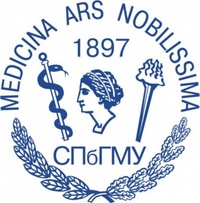 Первый Санкт-Петербургский государственныймедицинский университет имени академикаИ.П. Павлова